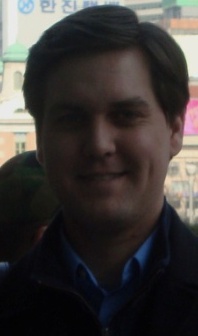 Matthew P. DriscollInterests: Exploring Foreign Cultures and Languages, Reading, Universal Education, Research, Using Global Trade to Improve Lives, Constant Personal GrowthProfessional StrengthsOverseas experience with Chinese and South Korean business and education culturesKorean, Spanish, and Chinese everyday basic language abilitiesManagement experience with strong customer service skillsBusiness research, analysis, and practical problem solving experienceCommunity volunteer in Asia and AmericaFlexible, willing to relocate and fully able to travel as much as necessaryProfessional EducationBachelor of Science in International Business Management, University of Colorado Denver, 2010CU Denver International Business Student Network: Participated in Denver World Trade Center and Chamber of Commerce seminars, mentored international students2012 Seoul Business Agency: Seoul Trade Hub Import Export CertificationKorean Import Export Business Plan, Korean Business Networking, Lectures and ExamProfessional ExperienceFebruary 2011-Present: Head Teacher Reading Town Academy              Bundang, KoreaManaged and hired ten teachers and two support staffDeveloped current issues, debate, presentation, and multimedia curriculumDoubled the number of students through metrics, presentations, and trainingWorked with people with little to no English abilitiesCreated a positive atmosphere amongst different culturesInteracted with Korean businessmen from various industriesDecember 2010-February 2011: ESL Teacher Deli English Camp             Gangnam S. KoreaLearned Korean culture and language through intensively teaching 6-13 year old studentsMay 2009-December 2010: Online Web Support for www.Sidereel.com          Denver, COMarch 2006-May 2009: Waiter at Ruth's Chris Steakhouse                                 Denver, COPrior to March 2006: Remodeling, road construction, baking, and other work experience throughout high school and collegeProfessional InternshipsAugust-December 2007 – Willis Insurance BrokerageResearched and analyzed the viability of companies for surety bonding and commercial insurance purposesAssisted executives with their scheduling and communication needsLearned American corporate office operations and cultureMay-August 2007– Orbis InternationalZhengzhou, China, volunteered to teach 12-14 year olds at Pioneer ElementaryInteracted with businessmen from Ireland, Germany, Australia, New Zealand, and AmericaLearned Chinese business culture from businessmen while traveling in Shanghai, Beijing, and a variety of other citiesVolunteer ExperienceJune 2011-June 2013 – ESL Volunteer Tutor                                               Seoul, South KoreaTutored a variety of local businessmen and women in English as a way to give backJanuary-August 2009 – RAAP Rape Assistance and Awareness Program        Denver, CORemodeled their building including building a deck, painting, plumbing, and cleaningMay-December 2008 – 9 to 5 National Association of Working Women         Denver, CORecruited voters by phone and at booths during get out the vote events.~References will be provided upon request~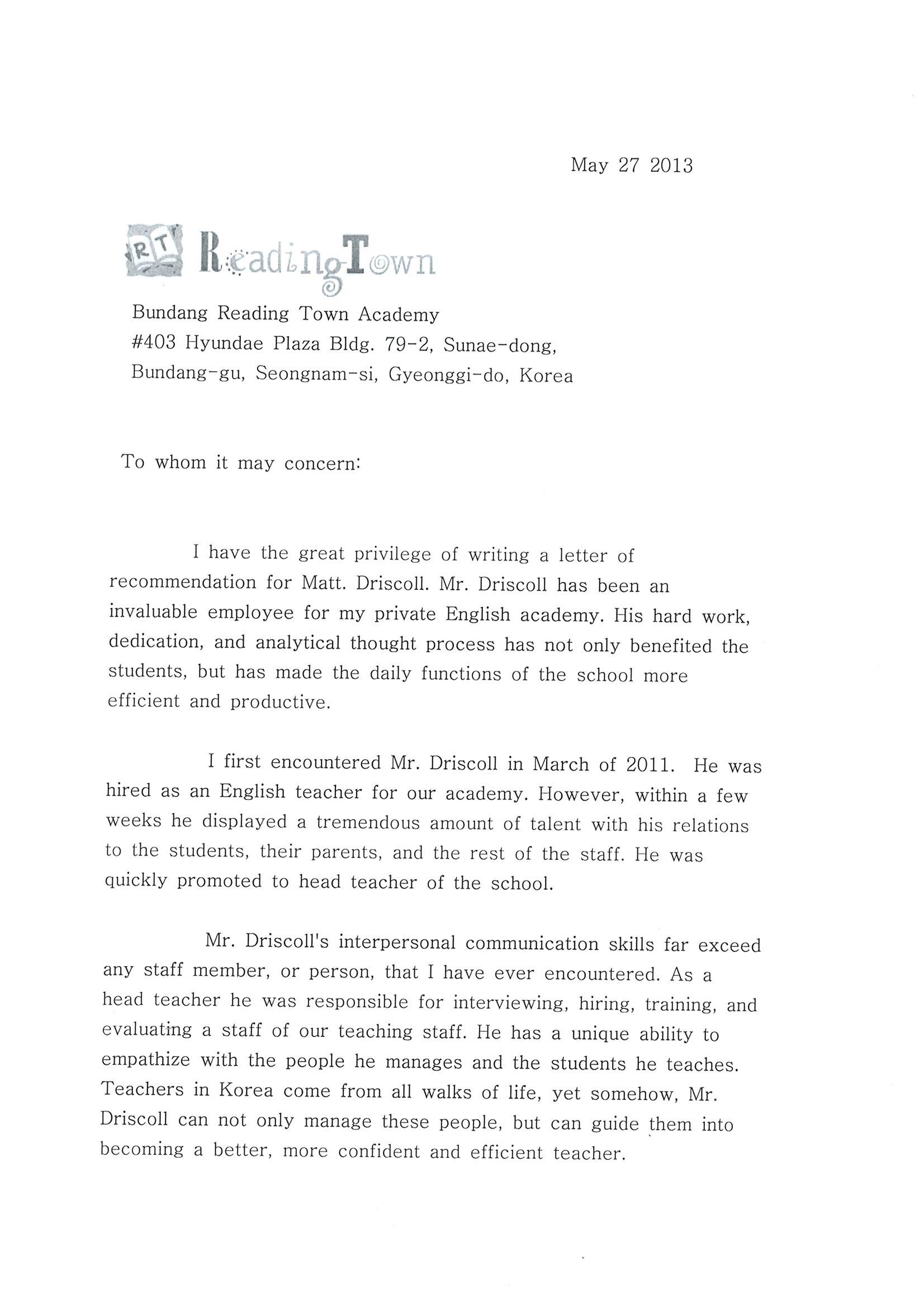 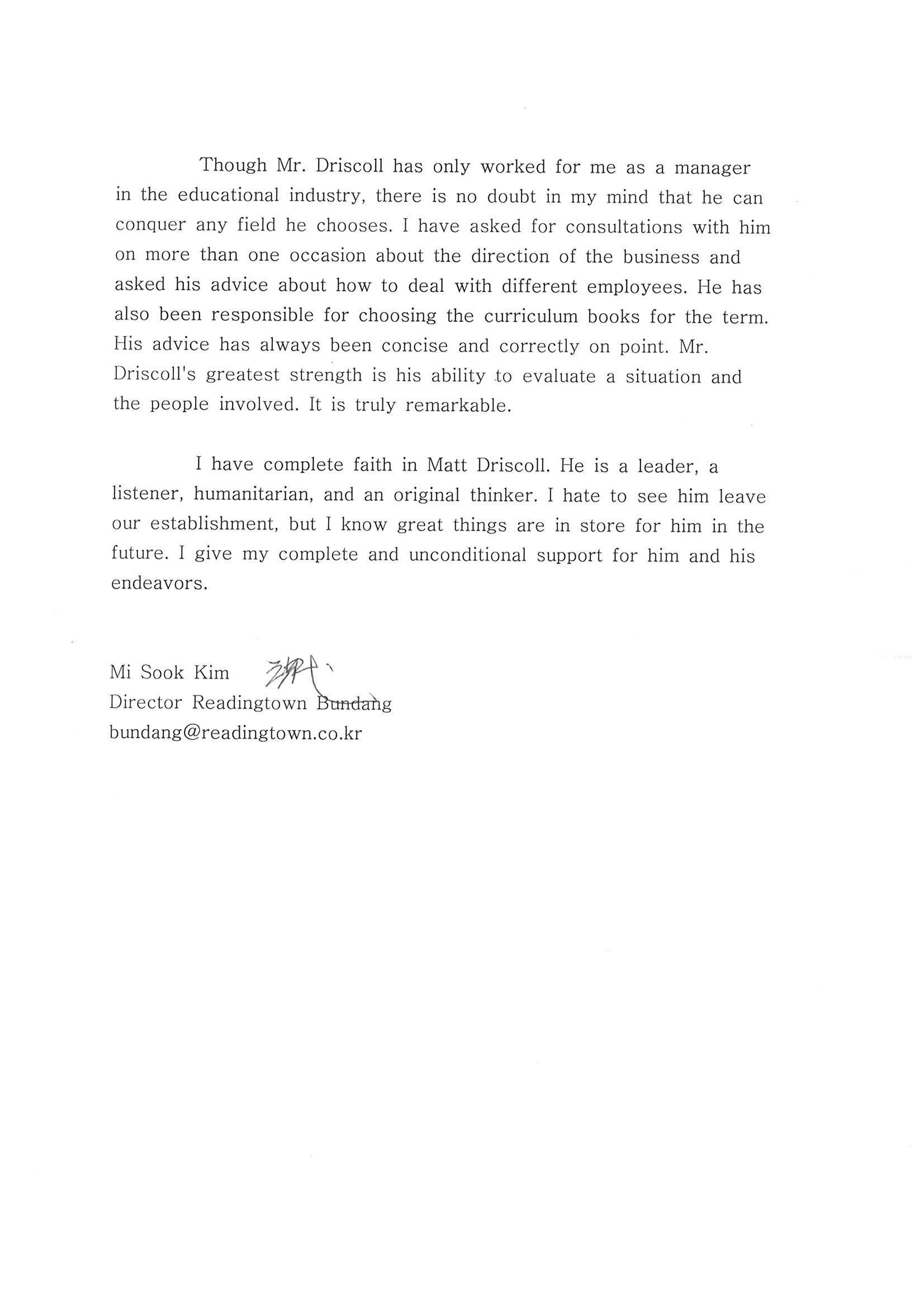 